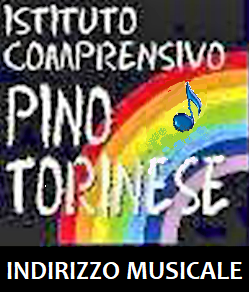                   ISTITUTO COMPRENSIVO  PINO TORINESE                       Via Molina, 21 – 10025 Pino Torinese (TO)       Tel. 011/8117260 Fax 011/8117202     www.pinoscuola.edu.it      E-mail: toic85500g@istruzione.it –toic85500g@pec.istruzione.it                               Codice Fiscale 90018790015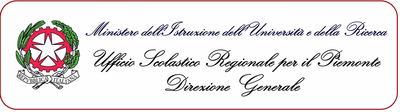 Alunno/a: _____________________________Classe: _____________________________________Coordinatore di classe: _________________________Referente  DSA/BES __________________________Coordinatore GLI _____________________________La compilazione del PDP è effettuata dopo un periodo di osservazione dell’allievo, entro il primo trimestre. Il PDP viene  deliberato dal Consiglio di classe, firmato dal Dirigente Scolastico, dal referente DSA, dai docenti e dalla famiglia (e dall’allievo qualora lo si ritenga  opportuno).IndiceSEZIONE A (comune a tutti gli allievi con DSA e altri BES)Dati Anagrafici e Informazioni Essenziali di Presentazione dell’AllievoCognome e nome allievo/a:______________________________________________Luogo di nascita: _______________________________Data______/ ____/ _______Lingua madre: _______________________________________________________Eventuale bilinguismo: _________________________________________________INDIVIDUAZIONE DELLA SITUAZIONE DI BISOGNO EDUCATIVO SPECIALE DA PARTE DI:SERVIZIO SANITARIO  -  Diagnosi / Relazione multi professionale: ________________________________________________________________(o diagnosi rilasciata da privati, in attesa di ratifica e certificazione da parte del Servizio Sanitario Nazionale)    Codice ICD10:________________________________________________________ Redatta da: _______________________________________in data ___ /___ / ____Aggiornamenti diagnostici: ___________________________________________________________________Altre relazioni cliniche: ___________________________________________________________________Interventi riabilitativi: ___________________________________________________________________ALTRO SERVIZIO - Documentazione presentata alla scuola______________ Redatta da: ______________________________________in data ___ /___ / ____(relazione da allegare)CONSIGLIO DI CLASSE/TEAM DOCENTI - Relazione__________________Redatta da: ______________________________________in data ___ /___ / ____(relazione da allegare)PRECISARE LA TIPOLOGIA DI BISOGNO EDUCATIVO SPECIALE:DISTURBO SPECIFICO DEL LINGUAGGIODISTURBO SPECIFICO DELL’APPRENDIMENTOBORDERLINE COGNITIVODISTURBO EVOLUTIVO SPECIFICODIFFICOLTA’ DERIVANTI DALLA NON CONOSCENZA DELLA CULTURA E DELLA LINGUA ITALIANASVANTAGGIO SOCIALE E CULTURALEDIFFICOLTA’ COMPORTAMENTALI/RELAZIONALI GRAVI E DI DIFFICILE GESTIONE PER LA SCUOLA ALTRE SITUAZIONI DI BISOGNI EDUCATIVI (anche temporanei)ALLIEVO OSPEDALIZZATO E/O CON ISTRUZIONE DOMICILIAREALLIEVO PLUSDOTATO ALTRO, specificare………………………………………………………INFORMAZIONI GENERALI FORNITE DALLA FAMIGLIA / ENTI AFFIDATARI (ad esempio percorso scolastico pregresso, ripetenze …)_______________________________________________________________________________________________________________________________________________________________________________________________________________________________________________________________________________________________________________________________________________________________________________________________________________________________________________________________________________________________________________________________________________________SEZIONE B –  PARTE I (allievi con DSA)Descrizione delle abilità e dei comportamentiTIPOLOGIA DEL DISTURBO (dalla diagnosi) Dislessia di grado □ lieve □ medio □ severoDisgrafia di grado □ lieve □ medio □ severo Disortografia di grado □ lieve □ medio □ severoDiscalculia di grado  □ lieve □ medio □ severoSEZIONE B -PARTE IIAllievi con altri Bisogni Educativi Speciali  (Non DSA)Descrizione delle abilità e dei comportamentiRientrano in questa sezione le tipologie di disturbo evolutivo specifico (non DSA) e le situazioni di svantaggio  socioeconomico, culturale e linguistico citate dalla c.m. n. 8 del 06/03/20131) INFORMAZIONI SPECIFICHE DESUNTE DAI  DOCUMENTI SOPRA INDICATI __________________________________________________________________________________________________________________________________________________________________________________________________________________________________________________________________________________________________________________________________________________________________________________________________________________2) DESCRIZIONE DELLE ABILITÀ E DEI COMPORTAMENTI OSSERVABILI A SCUOLA DA PARTE DEI DOCENTI DI CLASSE per gli allievi con svantaggio socioeconomico, linguistico e culturale, senza diagnosi specialistica, si suggerisce la compilazione della griglia osservativa di pag. 10._______________________________________________________________________________________________________________________________________________________________________________________________________________________________________________________________________________________________________________________________________________________________________________________________________________________________________________________________________________________________________________________________________________________________________________________________________________________________________________________________________________________________________________________________________________________________________________________________________________________________________________________________________________________________________LEGENDA0 L’elemento descritto dal criterio non mette in evidenza particolari problematicità1 L’elemento descritto dal criterio mette in evidenza problematicità  lievi o occasionali2 L’elemento descritto dal criterio mette in evidenza problematicità rilevanti o reiterate9 L’elemento descritto non solo non mette in evidenza problematicità, ma rappresenta un “punto di forza” dell’allievo, su cui fare leva nell’interventoAllievi con BES  determinati da una situazione di malattiaInformazioni significativeSEZIONE B -  Parte III Allievi stranieriTIPOLOGIA DI BISOGNO EDUCATIVO SPECIALE:Alunni NAI (neo arrivati in Italia) Alunno straniero giunto in Italia nell'ultimo triennio (si intendono gli alunni che hanno già avuto una prima alfabetizzazione nelle scuole italiane, ma in cui permangono difficoltà)Alunno straniero che pur essendo in Italia da più anni trova ancora difficoltà nella lingua italiana e in particolare in quella per lo studioAlunno straniero con età anagrafica non corrispondente alla classe di inserimento causa:ritardo scolastico rispetto alla normativa italianaripetenzainserito in una classe “inferiore”, in accordo con la famigliaAltro, specificare ……………………………………………………………………………………Data di arrivo in Italia: ……/……./………- Eventuali altre informazioni che l'insegnante ritiene utili…....................................................................................................................................................................................................................................................................................................................................................................................................................................................................................2. PROCESSO DI APPRENDIMENTOHa difficoltà nella…OSSERVAZIONI………………………………………………………………………………………………3. COMPETENZE LINGUISTICHE IN INGRESSOANNOTAZIONI: Problemi linguistici………………………………..3.a SITUAZIONE DI PARTENZAFacendo riferimento a □test di ingresso  □incontro con mediatore culturale □osservazioni sistematiche  □prime verifiche  □colloquio con la famigliarisulta la seguente situazione di partenza:L’alunno/a dimostra specifiche capacità e potenzialità nei seguenti ambiti disciplinari: Linguistico-espressivo		 Logico-matematico Artistico-espressivo    		Tecnologico-scientifico Musicale	Motorio  	Storico-geograficoL’alunno/a dimostra difficoltà nei seguenti ambiti disciplinari: Linguistico-espressivo		Logico-matematico Artistico-espressivo    		Tecnologico-scientifico Musicale	Motorio  	Storico-geograficoDIDATTICA PERSONALIZZATAIl Team docente, tenuto conto delle difficoltà rilevate, propone un intervento personalizzato nei contenuti e nei tempi, allo scopo di permettere all'alunno di raggiungere nel corso dell’anno gli obiettivi necessari.4.a Obiettivi educativi (scegliere e/o integrare)	4.b Obiettivi didattici trasversali (scegliere e/o integrare)4.c Risorse che il Team docente intende mettere in atto/richiedere:corso di alfabetizzazione in orario curricularecorso di alfabetizzazione in orario extracurricularetesti per italiano L2recupero metodologico in orario curricularerecupero metodologico in orario extracurricularetutoringmediatore linguistico culturale altro….........................................................................................4.d Personalizzazione del PercorsoSEZIONE B -  Parte IV Allievi plusdotatiINDIVIDUAZIONE  DI  BISOGNO  EDUCATIVO  SPECIALE Relazione attestante la valutazione di alunno ad Alto Potenziale Effettuata da ____________________________________________________________ in data  ___________________   eventuali aggiornamenti ________________________oppure-Relazione del Consiglio di classe/ Team docentiRedatta da _____________________________________________________________in data ________________________________________________________________Osservazioni dei docenti sull’alunno (graduare da 0 = fenomeno assente a 5 = massimo grado di presenza):AREA EMOTIVO - RELAZIONALE COMUNICATIVAAREA COGNITIVA E DEGLI APPRENDIMENTIDESCRIZIONE DEL COMPORTAMENTOMETODOLOGIAScegliere, tra le seguenti, le strategie individuate per far fronte ai bisogni formativi dell’allievoNelle attività scolastiche:□ Attività di potenziamento disciplinare□ specificare gli ambiti: ..........................................................................................................□ Attività di arricchimento curriculare□ specificare gli ambiti: ..........................................................................................................□ Attività di apprendimento continuo (continuità esperienze scuola – extrascuola)□ specificare: .........................................................................................................................□ Valorizzazione dei diversi tipi di eccellenza□ specificare gli ambiti: ..........................................................................................................□ Compattazione didattica□ specificare gli ambiti: ..........................................................................................................□ Accelerazione del percorso scolastico□ Gruppi di livello□ Classi aperte□ Attività di e-learning□ Attività interdisciplinari□ Flipped Classroom□ Altro ....................................................................................................................................□ specificare gli ambiti: ..........................................................................................................□ Guidance to talent (valorizzare il talento/potenziale nella scelta del percorso superioredi studi)□ Attività di estensione disciplinare Nel contesto della classe:□ Coinvolgimento dell’alunno in attività di peer to peer□ indicare in quali discipline: .................................................................................................□ Coinvolgimento dell’alunno in attività cooperative□ indicare in quali discipline: .................................................................................................□ Coinvolgimento dell’alunno in attività di didattica laboratoriale□ indicare in quali discipline: .................................................................................................□ Coinvolgimento dell’alunno in attività di problem solving□ indicare in quali discipline: .................................................................................................□ Coinvolgimento dell’alunno in attività digitali□ indicare in quali discipline: .................................................................................................□ Sostenere e favorire uno sviluppo sincrono dell’individuo nella sua totalità□ Favorire l’utilizzo del pensiero metacognitivo□ Favorire l’utilizzo del pensiero critico e creativo□ Altro□ indicare in quali discipline: ..................................................................................................SEZIONE C -  (comune a tutti gli allievi con DSA e altri BES)C.1 Osservazione di Ulteriori Aspetti Significativi C. 2 PATTO EDUCATIVO(comune a tutti gli allievi con DSA e altri BES)Si concorda con la famiglia e lo studente:  Nelle attività di studio l’allievo: è seguito da un Tutor nelle discipline: ______________________________con cadenza:    □ quotidiana  	□ bisettimanale    □ settimanale    □ quindicinale è seguito da familiariricorre all’aiuto di  compagniutilizza strumenti compensativialtro  ………………………………………………………………………………..………………………………………………………………………………..Strumenti da utilizzare  nel lavoro a casa strumenti informatici (pc, videoscrittura con correttore ortografico,…)tecnologia di sintesi vocaleappunti scritti al pc registrazioni digitalimateriali multimediali (video, simulazioni…)testi semplificati e/o ridottifotocopie schemi e mappealtro  ………………………………………………………………………………..………………………………………………………………………………..Attività  scolastiche individualizzate programmate attività di recuperoattività di consolidamento e/o di potenziamentoattività di laboratorioattività di classi aperte (per piccoli gruppi)attività curriculari all’esterno dell’ambiente scolasticoattività di carattere culturale, formativo, socializzante altro  ………………………………………………………………………………..………………………………………………………………………………..SEZIONE D: INTERVENTI EDUCATIVI E DIDATTICID.1: STRATEGIE DI PERSONALIZZAZIONE/INDIVIDUALIZZAZIONESEZIONE E: Quadro riassuntivo degli strumenti compensativi e delle misure dispensative -  parametri e criteri per la verifica/valutazioneINDICAZIONI  GENERALI PER LA VERIFICA/VALUTAZIONE  PROVE SCRITTEPROVE ORALISTRATEGIE VALUTATIVE – PEDAGOGICHE - GENERALI (valevoli per tutti gli allievi)TABELLA RIASSUNTIVA DELL’ IMPIANTO VALUTATIVO PERSONALIZZATO(valido anche in sede di esami conclusivi dei cicli)n. b. È importante ricordare che la valutazione costituisce un processo multidimensionale, in virtù del quale occorre valutare tutte le dimensioni, anche quelle relative ai fattori personali (relazionali, emotivi, motivazionali, corporei…), che vanno considerati in ottica pedagogica (non clinica o diagnostica) entro il framework della didattica e valutazione per competenze. Ad esempio, aspetti come l’autoefficacia, la motivazione o la capacità espressiva corporea costituiscono elementi – chiave delle competenze generali (disciplinari e trasversali) di un allievo/a.AZIONI SUL CONTESTO CLASSE (Verso una didattica inclusiva)NB: In caso di esame di stato, gli strumenti adottati dovranno essere indicati nella  riunione preliminare per l’esame conclusivo del primo ciclo e nel documento del 15 maggio della scuola secondaria di II grado (DPR 323/1998; DM 5669 del 12/07/2011; artt 6-18 OM. n. 13 del 2013)  in cui il Consiglio di Classe dovrà indicare modalità, tempi e sistema valutativo previsti-VEDI P. 19 Le parti coinvolte si impegnano a rispettare quanto condiviso e concordato, nel presente PDP, per il successo formativo dell'alunno.Si ricorda che il PDP è uno strumento di lavoro dinamico da aggiornarsi in itinere, da parte di tutti gli attori. Per l’interazione docenti di classe - docenti di scuola ospedale o domiciliare questo avviene non solo come scambio di informazioni, ma anche per la definizione della programmazione e di forme e modalità di valutazione in itinere e finale.FIRMA DEI DOCENTI - EDUCATORIFIRMA DEI GENITORI___________________________                       ___________________________Pino Torinese, lì ___________     IL DIRIGENTE SCOLASTICO						  ____________________________P.D.P.PIANO DIDATTICO PERSONALIZZATOPer allievi con Disturbi Specifici di Apprendimento (DSA-Legge 170/2010)Per allievi con altri Bisogni Educativi Speciali (BES-Dir. Min. 27/12/2012; C.M. n. 8 del  6/03/2013)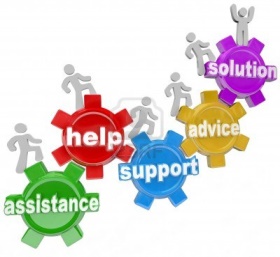 Istituto Comprensivo Pino Torinese A.S. ____________SEZIONE A1: IL CONTESTO (comune a tutti gli allievi)CONTESTO 1: L’ALLIEVO/L’ALLIEVA – CENNI AUTOBIOGRAFICIINFORMAZIONI FORNITE DALL’ALUNNO/STUDENTE: MI PRESENTO(Da compilare insieme agli allievi)Chi sono; quali Interessi, difficoltà, attività preferite;Quando sono soddisfatto; quando sto bene;Che cosa non mi piace; che cosa mi è di aiuto; che cosa mi è difficile; Che cosa vorrei che succedesse; che cosa mi aspetto dalla scuola, dagli insegnanti, dai compagni;Altro… ……………………………………………………………………………………………………………..……………………………………………………………………………………………………………..…………………………………………………………………………………………………………….PER CONOSCERMI UN PO’ MEGLIO:I MIEI PUNTI DI FORZA:.I MIEI ASPETTI DI FRAGILITÀ: BISOGNI: CHE COSA CHIEDO AI MIEI INSEGNANTI?IL CONTESTO 2: CLIMA DI CLASSEI docenti possono descrivere alcuni aspetti caratterizzanti il clima di classe: relazioni e collaborazione tra pari, modalità comunicative e di gestione della classe; livello di coinvolgimento di tutti gli insegnanti e dei genitori ………………………………………………………………………………………………………………..……………………………………………………………………………………………………………….………………………………………………………………………………………………………………..IL CONTESTO 3: EXTRASCUOLA   I docenti possono raccogliere informazioni significative, condivise con la famiglia e con altri soggetti coinvolti (sanitari, allenatori, educatori, …) su interessi, difficoltà, punti di forza, aspettative, bisogni e modalità di funzionamento dello studente in relazione ai contesti extrascolastici (famiglia, contesti sportivi, ludici, associazionismo ecc ...)…………………………………………………………………………………………………………………………………………………………………………………………………………………………………………………………………………………………………………………………………………………………DIAGNOSISPECIALISTICA(dati rilevabili, se presenti,  nella diagnosi)OSSERVAZIONE IN CLASSE(dati rilevati direttamente dagli insegnanti)OSSERVAZIONE IN CLASSE(dati rilevati direttamente dagli insegnanti)OSSERVAZIONE IN CLASSE(dati rilevati direttamente dagli insegnanti)OSSERVAZIONE IN CLASSE(dati rilevati direttamente dagli insegnanti)OSSERVAZIONE IN CLASSE(dati rilevati direttamente dagli insegnanti)OSSERVAZIONE IN CLASSE(dati rilevati direttamente dagli insegnanti)LETTURALETTURALETTURALETTURALETTURALETTURALETTURA……………………………………………………………………………………………………………………………………………………………………………………………………….VELOCITÀMolto lentaLentaScorrevoleMolto lentaLentaScorrevoleMolto lentaLentaScorrevoleMolto lentaLentaScorrevoleMolto lentaLentaScorrevole……………………………………………………………………………………………………………………………………………………………………………………………………..CORRETTEZZAAdeguataNon adeguata (ad esempio confonde/inverte/sostituisce omette   lettere o sillabeAdeguataNon adeguata (ad esempio confonde/inverte/sostituisce omette   lettere o sillabeAdeguataNon adeguata (ad esempio confonde/inverte/sostituisce omette   lettere o sillabeAdeguataNon adeguata (ad esempio confonde/inverte/sostituisce omette   lettere o sillabeAdeguataNon adeguata (ad esempio confonde/inverte/sostituisce omette   lettere o sillabe………………………………………………………………………………………………………………………………………………………………………………………………………COMPRENSIONEScarsaEssenzialeGlobaleCompleta-analiticaScarsaEssenzialeGlobaleCompleta-analiticaScarsaEssenzialeGlobaleCompleta-analiticaScarsaEssenzialeGlobaleCompleta-analiticaScarsaEssenzialeGlobaleCompleta-analiticaSCRITTURASCRITTURASCRITTURASCRITTURASCRITTURASCRITTURASCRITTURA…………………………………………………………………………………………………………………………………………………………………………………………………………………………………………………………….SOTTODETTATURACorretta Poco corretta ScorrettaCorretta Poco corretta ScorrettaCorretta Poco corretta ScorrettaCorretta Poco corretta ScorrettaCorretta Poco corretta Scorretta…………………………………………………………………………………………………………………………………………………………………………………………………………………………………………………………….SOTTODETTATURA TIPOLOGIA ERRORI TIPOLOGIA ERRORI TIPOLOGIA ERRORI TIPOLOGIA ERRORI TIPOLOGIA ERRORI…………………………………………………………………………………………………………………………………………………………………………………………………………………………………………………………….SOTTODETTATURAFonologiciNon fonologiciFoneticiFonologiciNon fonologiciFoneticiFonologiciNon fonologiciFoneticiFonologiciNon fonologiciFoneticiFonologiciNon fonologiciFonetici……………………………………………………………………………………………………………………………………………………………………………………………………………………………………………………………………………………………………………………………………………………………………………………………………………………………………………………………………………………………………………………………………………………………………………………………………………………………………………………………………………………………………………………………………………………………………………………….PRODUZIONE AUTONOMA/ADERENZA CONSEGNAADERENZA CONSEGNAADERENZA CONSEGNAADERENZA CONSEGNAADERENZA CONSEGNA……………………………………………………………………………………………………………………………………………………………………………………………………………………………………………………………………………………………………………………………………………………………………………………………………………………………………………………………………………………………………………………………………………………………………………………………………………………………………………………………………………………………………………………………………………………………………………………….PRODUZIONE AUTONOMA/SpessoTalvoltaTalvoltaTalvoltaMai……………………………………………………………………………………………………………………………………………………………………………………………………………………………………………………………………………………………………………………………………………………………………………………………………………………………………………………………………………………………………………………………………………………………………………………………………………………………………………………………………………………………………………………………………………………………………………………….PRODUZIONE AUTONOMA/CORRETTA STRUTTURA MORFO-SINTATTICACORRETTA STRUTTURA MORFO-SINTATTICACORRETTA STRUTTURA MORFO-SINTATTICACORRETTA STRUTTURA MORFO-SINTATTICACORRETTA STRUTTURA MORFO-SINTATTICA……………………………………………………………………………………………………………………………………………………………………………………………………………………………………………………………………………………………………………………………………………………………………………………………………………………………………………………………………………………………………………………………………………………………………………………………………………………………………………………………………………………………………………………………………………………………………………………….PRODUZIONE AUTONOMA/SpessoTalvoltaTalvoltaTalvoltaMai……………………………………………………………………………………………………………………………………………………………………………………………………………………………………………………………………………………………………………………………………………………………………………………………………………………………………………………………………………………………………………………………………………………………………………………………………………………………………………………………………………………………………………………………………………………………………………………….PRODUZIONE AUTONOMA/CORRETTA STRUTTURA TESTUALE (narrativo, descrittivo, regolativo …)CORRETTA STRUTTURA TESTUALE (narrativo, descrittivo, regolativo …)CORRETTA STRUTTURA TESTUALE (narrativo, descrittivo, regolativo …)CORRETTA STRUTTURA TESTUALE (narrativo, descrittivo, regolativo …)CORRETTA STRUTTURA TESTUALE (narrativo, descrittivo, regolativo …)……………………………………………………………………………………………………………………………………………………………………………………………………………………………………………………………………………………………………………………………………………………………………………………………………………………………………………………………………………………………………………………………………………………………………………………………………………………………………………………………………………………………………………………………………………………………………………………….PRODUZIONE AUTONOMA/SpessoTalvoltaTalvoltaTalvoltaMai……………………………………………………………………………………………………………………………………………………………………………………………………………………………………………………………………………………………………………………………………………………………………………………………………………………………………………………………………………………………………………………………………………………………………………………………………………………………………………………………………………………………………………………………………………………………………………………….PRODUZIONE AUTONOMA/CORRETTEZZA ORTOGRAFICACORRETTEZZA ORTOGRAFICACORRETTEZZA ORTOGRAFICACORRETTEZZA ORTOGRAFICACORRETTEZZA ORTOGRAFICA……………………………………………………………………………………………………………………………………………………………………………………………………………………………………………………………………………………………………………………………………………………………………………………………………………………………………………………………………………………………………………………………………………………………………………………………………………………………………………………………………………………………………………………………………………………………………………………….PRODUZIONE AUTONOMA/AdeguataAdeguataParzialeNon adeguataNon adeguata……………………………………………………………………………………………………………………………………………………………………………………………………………………………………………………………………………………………………………………………………………………………………………………………………………………………………………………………………………………………………………………………………………………………………………………………………………………………………………………………………………………………………………………………………………………………………………………….PRODUZIONE AUTONOMA/USO PUNTEGGIATURAUSO PUNTEGGIATURAUSO PUNTEGGIATURAUSO PUNTEGGIATURAUSO PUNTEGGIATURA……………………………………………………………………………………………………………………………………………………………………………………………………………………………………………………………………………………………………………………………………………………………………………………………………………………………………………………………………………………………………………………………………………………………………………………………………………………………………………………………………………………………………………………………………………………………………………………….PRODUZIONE AUTONOMA/AdeguataAdeguataParzialeNon adeguataNon adeguataGRAFIAGRAFIAGRAFIAGRAFIAGRAFIAGRAFIAGRAFIAGRAFIAGRAFIA………………………………………………………………………………………………………………………………………………………………………………………………………………………………………………………………………………………………………………………………………………….LEGGIBILELEGGIBILELEGGIBILELEGGIBILELEGGIBILELEGGIBILELEGGIBILELEGGIBILE………………………………………………………………………………………………………………………………………………………………………………………………………………………………………………………………………………………………………………………………………………….SìSìPocoPocoNoNoNoNo………………………………………………………………………………………………………………………………………………………………………………………………………………………………………………………………………………………………………………………………………………….TRATTOTRATTOTRATTOTRATTOTRATTOTRATTOTRATTOTRATTO………………………………………………………………………………………………………………………………………………………………………………………………………………………………………………………………………………………………………………………………………………….PremutoLeggeroLeggeroRipassatoRipassatoRipassatoIncertoIncertoCALCOLOCALCOLOCALCOLOCALCOLOCALCOLOCALCOLOCALCOLOCALCOLOCALCOLO…………………………………………………………………………………………………………………………………………………………………………………………………………………………………………….Difficoltà visuospaziali (es: quantificazione automatizzata)Difficoltà visuospaziali (es: quantificazione automatizzata)SpessoSpessoSpessotalvoltatalvoltamai…………………………………………………………………………………………………………………………………………………………………………………………………………………………………………….Recupero di fatti numerici (es: tabelline)Recupero di fatti numerici (es: tabelline)raggiuntoraggiuntoraggiuntoparzialeparzialenon raggiunto…………………………………………………………………………………………………………………………………………………………………………………………………………………………………………….Automatizzazione dell’algoritmo proceduraleAutomatizzazione dell’algoritmo proceduraleraggiuntoraggiuntoraggiuntoparzialeparzialenon raggiunto……………………………………………………………………………………………………………………………………………………………………………………………………………………………………………………………………………………………………………………………………………...Errori di processamento numerico (negli aspetti cardinali e ordinali e nella   corrispondenza tra numero e quantità)Errori di processamento numerico (negli aspetti cardinali e ordinali e nella   corrispondenza tra numero e quantità)spessospessospessotalvoltatalvoltamai…………………………………………………………………………………………………………………………………………………………………………………………………………………………………………….Uso degli algoritmi di base del calcolo (scritto e a mente)Uso degli algoritmi di base del calcolo (scritto e a mente)adeguataadeguataadeguataparzialeparzialenon adeguato…………………………………………………………………………………………………………………………………………………………………………………………………………………………………………….Capacità di problem solvingCapacità di problem solvingadeguataadeguataadeguataparzialeparzialenon adeguata…………………………………………………………………………………………………………………………………………………………………………………………………………………………………………….Comprensione del testo di un problemaComprensione del testo di un problemaadeguataadeguataadeguataparziale parziale non adeguataALTRE CARATTERISTICHE DEL PROCESSO DI APPRENDIMENTOALTRE CARATTERISTICHE DEL PROCESSO DI APPRENDIMENTOALTRE CARATTERISTICHE DEL PROCESSO DI APPRENDIMENTOALTRE CARATTERISTICHE DEL PROCESSO DI APPRENDIMENTOALTRE CARATTERISTICHE DEL PROCESSO DI APPRENDIMENTO (Dati rilevabili se presenti nella diagnosi) (Dati rilevabili se presenti nella diagnosi)OSSERVAZIONE IN CLASSE(dati rilevati direttamente dagli insegnanti)OSSERVAZIONE IN CLASSE(dati rilevati direttamente dagli insegnanti)OSSERVAZIONE IN CLASSE(dati rilevati direttamente dagli insegnanti)PROPRIETÀ  LINGUISTICAPROPRIETÀ  LINGUISTICAPROPRIETÀ  LINGUISTICAPROPRIETÀ  LINGUISTICAPROPRIETÀ  LINGUISTICAdifficoltà nella strutturazione della frasedifficoltà nel reperimento lessicaledifficoltà nell’esposizione oraledifficoltà nella strutturazione della frasedifficoltà nel reperimento lessicaledifficoltà nell’esposizione oraledifficoltà nella strutturazione della frasedifficoltà nel reperimento lessicaledifficoltà nell’esposizione oraleMEMORIAMEMORIAMEMORIAMEMORIAMEMORIADifficoltà nel memorizzare: categorizzazioni  formule, strutture grammaticali, algoritmi (tabelline, nomi, date …) sequenze e procedure  Difficoltà nel memorizzare: categorizzazioni  formule, strutture grammaticali, algoritmi (tabelline, nomi, date …) sequenze e procedure  Difficoltà nel memorizzare: categorizzazioni  formule, strutture grammaticali, algoritmi (tabelline, nomi, date …) sequenze e procedure  ATTENZIONEATTENZIONEATTENZIONEATTENZIONEATTENZIONEattenzione visuo-spaziale selettivaintensivaattenzione visuo-spaziale selettivaintensivaattenzione visuo-spaziale selettivaintensivaAFFATICABILITÀAFFATICABILITÀAFFATICABILITÀAFFATICABILITÀAFFATICABILITÀSìPocoNoPRASSIEPRASSIEPRASSIEPRASSIEPRASSIEdifficoltà di esecuzionedifficoltà di pianificazionedifficoltà di programmazione e progettazionedifficoltà di esecuzionedifficoltà di pianificazionedifficoltà di programmazione e progettazionedifficoltà di esecuzionedifficoltà di pianificazionedifficoltà di programmazione e progettazionePUNTI DI FORZAPUNTI DI FORZA……………………………………………………………………….……………………………………………………………………….PUNTI DI FORZA……………………………………………………………………….……………………………………………………………………….PUNTI DI FORZA……………………………………………………………………….……………………………………………………………………….PUNTI DI FORZA……………………………………………………………………….……………………………………………………………………….INTERVENTI EDUCATIVO-RIABILITATIVIINTERVENTI EDUCATIVO-RIABILITATIVIINTERVENTI EDUCATIVO-RIABILITATIVIINTERVENTI EDUCATIVO-RIABILITATIVILOGOPEDIATEMPICENTRO EDUCATIVI-DIDATTICITEMPIALTROTEMPIGRIGLIA OSSERVATIVAper  ALLIEVI CON BES “III FASCIA” (Area dello svantaggio socioeconomico, linguistico e culturale)Osservazionedegli INSEGNANTIEventuale osservazionedi altri operatori,(es. educatori, ove presenti)Manifesta difficoltà di lettura/scrittura2     1     0     92     1     0     9Manifesta difficoltà di espressione orale2     1     0     92     1     0     9Manifesta difficoltà logico/matematiche2     1     0     92     1     0     9Manifesta difficoltà nel rispetto delle regole2     1     0     92     1     0     9Manifesta difficoltà nel mantenere l’attenzione durante le spiegazioni2     1     0     92     1     0     9Non svolge regolarmente i compiti a casa2     1     0     92     1     0     9Non esegue le consegne che gli vengono proposte in classe2     1     0     92     1     0     9Manifesta difficoltà nella comprensione delle consegne proposte2     1     0     92     1     0     9Fa domande non pertinenti all’insegnante/educatore2     1     0     92     1     0     9Disturba lo svolgimento delle lezioni (distrae i compagni, ecc.)2     1     0     92     1     0     9Non presta attenzione ai richiami dell’insegnante/educatore2     1     0     92     1     0     9Manifesta difficoltà a stare fermo nel proprio banco2     1     0     92     1     0     9Si fa distrarre dai compagni2     1     0     92     1     0     9Manifesta timidezza2     1     0     92     1     0     9Viene escluso dai compagni dalle attività scolastiche2     1     0     92     1     0     9Viene escluso dai compagni dalle attività di gioco2     1     0     92     1     0     9Tende ad autoescludersi dalle attività scolastiche2     1     0     92     1     0     9Tende ad autoescludersi dalle attività di gioco/ricreative2     1     0     92     1     0     9Non porta a scuola i materiali necessari alle attività scolastiche2     1     0     92     1     0     9Ha scarsa cura dei materiali per le attività scolastiche (propri e della scuola)2     1     0     92     1     0     9Dimostra scarsa fiducia nelle proprie capacità2     1     0     92     1     0     9Famiglia e Studente Docenti della scuola di appartenenza Docenti della scuola in ospedale Sanitari Va volentieri a scuola?SINOABB.Va volentieri a scuola?SINOABB.E’ interessato allo studio?SINOInformazioni sulle terapie in atto ...……………………………Da quanto tempo non frequenta la scuola?...………………………………………………Da quanto tempo non frequenta la scuola?...…………………………………………..Comportamenti o episodi particolari da segnalareSiNoQuali?Aspetti del piano terapeutico rilevanti per la progettazione educativa e didattica ...……………………………………È interessato allo studio? SINOABB.Frequenta regolarmenteSINOQuali sono le maggiori difficoltà che incontra in relazione alla malattia? ……………………………………………..Che cosa potrebbe essere di aiuto, da parte della scuola?...……………………………Comportamenti o episodi particolari da segnalareSiNoQuali?Come è il profitto scolastico?BuonoSufficienteScarsoQuali sono i suoi punti di forza?Quali gli interessi?...…………………………………….Altro:...……………………………Quali sono le maggiori difficoltà che incontra in relazione alla malattia? ………………………………………………È interessato allo studio? SiNoComportamenti o episodi particolari da segnalareSiNoQuali?Quali sono i suoi punti di forza? Quali gli interessi?………………………………………………Comportamenti o episodi particolari da segnalareSiNoQuali?I genitori sono collaborativi? In che senso?………………………………………È un migrante di passaggio? SiNoI genitori sono collaborativi?In che senso?………………………………………Sono in atto buone sinergie con la struttura sanitaria di riferimento?………………………………………Che cosa è importante sapere? ………………………………………………Prima della malattia, aveva difficoltà particolari?SiNoQuali?Che cosa potrebbe essere di aiuto?……………………………………………..È stata attivata l’istruzione domiciliare? Per quante ore/settimana?SiNoOre……………Quali sono i suoi punti di forza? E quali gli interessi?……………………………………………..Altro:……………………………………………..Altro………………………………………………Come sono le relazioni con i compagni?……………………………………………..È abituato/a a studiare con qualche compagno?SiNoChi?Altro: ……………………………….Nazionalità  e lingua madre……………………………………………………………..Eventuale bilinguismo…………………………………………………………….Scolarizzazione pregressa:In Italia  Nel Paese di origine(per alunni stranieri non nati in Italia)…………………………………………………………….…………………………………………………………….…………………………………………………………….…………………………………………………………….Ins. coordinatore della classe/ team docente…………………………………………………………….…………………………………………………………….Insegnamento della religione cattolicasi avvale                   non si avvaleAnnotazioni su anni scolastici precedenti:curriculum regolareripetentealtro (specificare)……………………………….Presentazione del PDP a:madrepadretutoreIn data ..…/…../……….Da parte di ……………………………………………..…………………………………………………………….…………………………………………………………….…………………………………………………………….Note o suggerimenti da parte della Famiglia/Tutore…………………………………………………………….…………………………………………………………….memorizzazionesìnoin parterielaborazionesìnoin parteconcentrazionesìnoin parteattenzionesìnoin partelogicasìnoin parteacquisizione automatismisìnoin parteAdeguata Parzialmente adeguata InadeguataComprensione oraleComprensione di espressioni e termini familiari e frasi molto sempliciComprensione di semplici conversazioni quotidiane relative alle attività scolasticheComprensione del lessico specificoComprensione scrittaRiesce a capire parole e frasi sempliciRiesce a capire testi scritti di uso correnteComprensione del lessico specifico utilizzato nei manuali di studioInterazione oraleRiesce ad interagire in modo semplice con gli insegnanti e i compagniRiesce a partecipare a conversazioni su argomenti conosciutiRiesce a partecipare attivamente ad una discussione su argomenti studiatiProduzione oraleCapacità di comunicazione con un linguaggio quotidianoRiferire su temi studiati utilizzando un lessico specificoProduzione scrittaScrivere testi semplici e coerenti su argomenti notiScrive utilizzando correttamente grammatica e sintassiFavorire e sviluppare il processo di socializzazioneMettere in atto strategie integrativePotenziare le competenze comunicativeMigliorare l'autostima attraverso il rafforzamento delle strategie di apprendimento e socializzazionePotenziare l'autonomia personaleFavorire i processi di collaborazione e solidarietàFavorire il pieno inserimento nel Paese ospitante attraverso la conoscenza delle forme di aggregazione sociale-culturale-sportiva presente in cittàPromuovere la capacità di organizzare e gestire il lavoro scolasticoFavorire l'acquisizione di un metodo di studio efficaceFavorire la proficua collaborazione con docenti e studentiFavorire e promuovere la partecipazione a forme di vita associate, anche all'esterno della scuolaValorizzare l'identità culturaleNelle disciplineSospensione temporanea della valutazione……………………………………………………………………………..Riduzione dei programmi ai saperi minimi……………………………………………………………………………..Semplificazione dei testi, mappe, glossari…………………………………………………………………………….Riduzione degli argomenti………………………………………………………………………………012345È sensibile alle criticheAccoglie con entusiasmo le sfideSi appassiona facilmente alle novitàÈ impaziente con i compagniHa forti reazioni emotiveSi annoia facilmente  in classeHa una fervida immaginazione ed è creativoSi scoraggia di fronte all’insuccessoCrede in sé stesso e nelle sue capacitàPreferisce relazionarsi con i compagni più grandiSi aspetta molto da se stessoÈ attento ai dettagli fin quasi in modo ossessivoÈ attento e sensibile allo stato d’animo degli altriHa tanti interessiPossiede un vocabolario molto estesoNon tollera le ingiustizie, anche se non ne è vittima diretta012345Riesce bene in tutte le attivitàHa competenze disciplinari superiori al gruppo classeConosce vocaboli complessiRicorda con facilità ciò che sente o leggeHa un buon metodo di studioPossiede conoscenze specifiche in diversi ambiti disciplinariArriva al risultato di un quesito/problema spiegando tutti i passaggi logiciPadroneggia un nuovo apprendimento dopo poche ripetizioniAma affrontare compiti nuovi ed accetta di buon grado la sfida cognitivaRaggiunge ottimi risultati senza studiareFa collegamenti originali fra le materieEccelle in una materia specifica001122334455Mantiene a lungo l’attenzione (rispetto ai compagni)Mette in discussione le regoleDisturba o interrompe le lezioniSi rifiuta di svolgere compitiTrova continuamente nuovi stimoli durante le lezioniRispetta le regoleÈ polemico con l’insegnante sui contenuti della lezioneÈ aggressivo con i compagni“Sogna ad occhi aperti” durante la lezioniViene isolato dai compagniFatica a stare fermo nel bancoPartecipa attivamente alle lezioniMOTIVAZIONE MOTIVAZIONE MOTIVAZIONE MOTIVAZIONE MOTIVAZIONE MOTIVAZIONE MOTIVAZIONE Partecipazione al dialogo educativoMolto  AdeguataMolto  AdeguataAdeguataPoco AdeguataNon adeguataNon adeguataConsapevolezza delle proprie difficoltà Molto  AdeguataMolto  AdeguataAdeguataAbb. AdeguataNon adeguataNon adeguataConsapevolezza dei propri punti di forzaMolto  AdeguataMolto  AdeguataAdeguataAbb. AdeguataNon adeguataNon adeguataAutostimaMolto  AdeguataMolto  AdeguataAdeguataAbb. AdeguataNon adeguataNon adeguataATTEGGIAMENTI E COMPORTAMENTI RISCONTRABILI A SCUOLAATTEGGIAMENTI E COMPORTAMENTI RISCONTRABILI A SCUOLAATTEGGIAMENTI E COMPORTAMENTI RISCONTRABILI A SCUOLAATTEGGIAMENTI E COMPORTAMENTI RISCONTRABILI A SCUOLAATTEGGIAMENTI E COMPORTAMENTI RISCONTRABILI A SCUOLAATTEGGIAMENTI E COMPORTAMENTI RISCONTRABILI A SCUOLAATTEGGIAMENTI E COMPORTAMENTI RISCONTRABILI A SCUOLARegolarità frequenza scolasticaMolto  AdeguataAdeguataAdeguataPoco AdeguataNon adeguataNon adeguataAccettazione e rispetto delle regoleMolto  AdeguataAdeguataAdeguataPoco AdeguataNon adeguataNon adeguataRispetto degli impegni Molto  AdeguataAdeguataAdeguataPoco AdeguataNon adeguataNon adeguataAccettazione consapevole degli strumenti compensativi e delle misure dispensativeMolto  AdeguataAdeguataAdeguataPoco AdeguataNon adeguataNon adeguataAutonomia nel lavoro Molto  AdeguataAdeguataAdeguataAbb. AdeguataNon adeguataNon adeguataSTRATEGIE UTILIZZATE DALL’ALUNNO NELLO STUDIO STRATEGIE UTILIZZATE DALL’ALUNNO NELLO STUDIO STRATEGIE UTILIZZATE DALL’ALUNNO NELLO STUDIO STRATEGIE UTILIZZATE DALL’ALUNNO NELLO STUDIO STRATEGIE UTILIZZATE DALL’ALUNNO NELLO STUDIO STRATEGIE UTILIZZATE DALL’ALUNNO NELLO STUDIO STRATEGIE UTILIZZATE DALL’ALUNNO NELLO STUDIO Sottolinea, identifica parole chiave … EfficaceEfficaceEfficaceDa potenziareDa potenziareDa potenziareCostruisce schemi, mappe o  diagrammiEfficaceEfficaceEfficaceDa potenziareDa potenziareDa potenziareUtilizza strumenti informatici (computer, correttore ortografico, software …)EfficaceEfficaceEfficaceDa potenziareDa potenziareDa potenziareUsa strategie di memorizzazione   (immagini, colori, riquadrature …) EfficaceEfficaceEfficaceDa potenziareDa potenziareDa potenziareAltro Altro Altro Altro Altro Altro Altro APPRENDIMENTO DELLE LINGUE STRANIEREAPPRENDIMENTO DELLE LINGUE STRANIEREAPPRENDIMENTO DELLE LINGUE STRANIEREAPPRENDIMENTO DELLE LINGUE STRANIEREAPPRENDIMENTO DELLE LINGUE STRANIEREAPPRENDIMENTO DELLE LINGUE STRANIEREPronuncia difficoltosaDifficoltà di acquisizione degli automatismi grammaticali di base Difficoltà nella scrittura Difficoltà acquisizione nuovo lessicoNotevoli differenze tra comprensione del testo scritto e oraleNotevoli differenze tra produzione scritta e oraleInteressi nei confronti delle culture e delle civiltà straniereAltro…………………………………………………………………………………………………….Pronuncia difficoltosaDifficoltà di acquisizione degli automatismi grammaticali di base Difficoltà nella scrittura Difficoltà acquisizione nuovo lessicoNotevoli differenze tra comprensione del testo scritto e oraleNotevoli differenze tra produzione scritta e oraleInteressi nei confronti delle culture e delle civiltà straniereAltro…………………………………………………………………………………………………….Pronuncia difficoltosaDifficoltà di acquisizione degli automatismi grammaticali di base Difficoltà nella scrittura Difficoltà acquisizione nuovo lessicoNotevoli differenze tra comprensione del testo scritto e oraleNotevoli differenze tra produzione scritta e oraleInteressi nei confronti delle culture e delle civiltà straniereAltro…………………………………………………………………………………………………….Pronuncia difficoltosaDifficoltà di acquisizione degli automatismi grammaticali di base Difficoltà nella scrittura Difficoltà acquisizione nuovo lessicoNotevoli differenze tra comprensione del testo scritto e oraleNotevoli differenze tra produzione scritta e oraleInteressi nei confronti delle culture e delle civiltà straniereAltro…………………………………………………………………………………………………….Pronuncia difficoltosaDifficoltà di acquisizione degli automatismi grammaticali di base Difficoltà nella scrittura Difficoltà acquisizione nuovo lessicoNotevoli differenze tra comprensione del testo scritto e oraleNotevoli differenze tra produzione scritta e oraleInteressi nei confronti delle culture e delle civiltà straniereAltro…………………………………………………………………………………………………….Pronuncia difficoltosaDifficoltà di acquisizione degli automatismi grammaticali di base Difficoltà nella scrittura Difficoltà acquisizione nuovo lessicoNotevoli differenze tra comprensione del testo scritto e oraleNotevoli differenze tra produzione scritta e oraleInteressi nei confronti delle culture e delle civiltà straniereAltro…………………………………………………………………………………………………….DISCIPLINA o AMBITO DISCIPLINARESTRATEGIE DIDATTICHE e ORGANIZZATIVEINCLUSIVE(didattica laboratoriale; cooperative learning; uso delle tecnologie; peer tutoring;…)STRUMENTI COMPENSATIVIMISURE DISPENSATIVE(se necessarie)OBIETTIVI DISCIPLINARI PERSONALIZZATIse necessari(conoscenze, abilità, atteggiamenti)STRATEGIE E CRITERIDI VALUTAZIONEMATERIA……………….Firma docente:……………….MATERIA……………….Firma docente:……………….MATERIA……………….Firma docente:……………….MATERIA……………….Firma docente:……………….MATERIA……………….Firma docente:……………….MATERIA……………….Firma docente:……………….MATERIA……………….Firma docente:……………….MATERIA……………….Firma docente:……………….MATERIA……………….Firma docente:……………….MATERIA……………….Firma docente:……………….MATERIA……………….Firma docente:……………….STRUMENTI COMPENSATIVI(legge 170/10 e linee guida 12/07/11)Utilizzo di computer e tablet (possibilmente con stampante)Utilizzo di programmi di video-scrittura con correttore ortografico (possibilmente vocale)  e con tecnologie di sintesi vocale (anche per le lingue straniere)Utilizzo di risorse audio (file audio digitali, audiolibri…). Utilizzo del registratore digitale o di altri strumenti di registrazione per uso personaleUtilizzo di ausili  per il calcolo (tavola pitagorica, linee dei numeri…) ed eventualmente della  calcolatrice con foglio di calcolo (possibilmente calcolatrice vocale) Utilizzo di schemi, tabelle, mappe e diagrammi di flusso come supporto durante compiti e verifiche scritteUtilizzo di   formulari e di schemi e/o mappe delle varie discipline scientifiche come supporto durante compiti e verifiche scritteUtilizzo di mappe e schemi durante le interrogazioni, eventualmente anche su supporto digitalizzato (presentazioni multimediali), per facilitare il recupero delle informazioni Utilizzo di dizionari digitali (cd rom, risorse on line)Utilizzo di software didattici e compensativi (free e/o commerciali) Altro_________________________________________________________________MISURE DISPENSATIVE (legge 170/10 e linee guida 12/07/11)E INTERVENTI DI INDIVIDUALIZZAZIONED1.Dispensa dalla lettura ad alta voce in classeD2Dispensa dall’uso dei quattro caratteri di scrittura nelle prime fasi dell’apprendimento D3.Dispensa dall’uso del corsivo e dello stampato minuscolo D4.Dispensa dalla scrittura sotto dettatura di testi e/o appuntiD5.Dispensa dal ricopiare testi o espressioni matematiche dalla lavagna D6.Dispensa dallo studio mnemonico delle tabelline, delle forme verbali, delle poesie D7.Dispensa dall’utilizzo di tempi standard D8.Riduzione delle consegne senza modificare gli obiettiviD9.Dispensa da un eccessivo carico di compiti con riadattamento e riduzione delle pagine da studiare, senza modificare gli obiettiviD10.Dispensa dalla sovrapposizione di compiti e interrogazioni di più  materie D11.Dispensa parziale dallo studio della lingua straniera in forma scritta, che verrà valutata in percentuale minore rispetto all’orale non considerando errori ortografici e di spelling D12.Integrazione dei libri di testo con appunti su supporto registrato, digitalizzato o cartaceo stampato  sintesi vocale, mappe, schemi, formulariD13.Accordo sulle modalità e i tempi delle verifiche scritte con possibilità di utilizzare supporti multimediali D14.Accordo sui tempi e sulle modalità delle interrogazioni D15.Nelle verifiche, riduzione e adattamento del numero degli esercizi senza modificare gli obiettivi D16.Nelle verifiche scritte, utilizzo di domande a risposta multipla e (con possibilità di completamento e/o arricchimento con una  discussione orale);  riduzione al minimo delle domande a risposte aperte D17.Lettura delle consegne degli esercizi e/o fornitura, durante le verifiche, di prove su supporto digitalizzato leggibili dalla sintesi vocale D18.Parziale sostituzione o completamento delle verifiche scritte con prove orali consentendo l’uso di schemi riadattati e/o mappe durante l’interrogazione D19.Controllo, da parte dei docenti, della gestione del diario (corretta trascrizione di compiti/avvisi)D20.Valutazione dei procedimenti e non dei calcoli nella risoluzione dei problemiD21.Valutazione del contenuto e non degli errori ortograficiD22.AltroV1.Valutare per formare (per orientare il processo di insegnamento-apprendimento)V2. Valorizzare il processo di apprendimento dell’allievo e non valutare solo il prodotto/risultatoV3. Predisporre verifiche in modo da suddividere gli argomenti in più prove.V4. Programmare e concordare con l’alunno le verificheV5.Prevedere verifiche orali a compensazione di quelle scritte (soprattutto per la lingua straniera) ove necessarioV6.Far usare strumenti e mediatori didattici nelle prove sia scritte sia oraliV7.Favorire un clima di classe sereno e tranquillo, anche dal punto di vista dell’ambiente fisico (rumori, luci…)V8.Rassicurare sulle conseguenze delle valutazioniV9.Predisporre verifiche scritte accessibili, brevi, strutturate o verifiche che prevedano la suddivisione degli argomenti in più prove.V10. Facilitare la decodifica della consegna e del testoV11. Valutare tenendo conto maggiormente del contenuto che della formaV12. Introdurre prove informatizzateV13.Programmare tempi più lunghi per l’esecuzione delle proveV14.Gestione dei tempi nelle verifiche oraliV15. Valorizzazione del contenuto nell’esposizione orale, tenendo conto di eventuali difficoltà espositiveLa valutazione deve essere parte integrante della didattica e deve essere coerente con il modello didattico assunto (didattica e valutazione per competenze). Valutare per formareValorizzare il processo di apprendimento dell’allievo e non valutare solo il prodotto/risultato; valutare per “dare valore” all’allievo e al suo percorso  Durante le prove favorire un clima di classe sereno e tranquillo, anche dal punto di vista dell’ambiente fisico e organizzativo (rumori, luci, ritmi…)Considerare gli aspetti emotivi connessi ai processi valutativi Rassicurare sulle conseguenze delle valutazioniRendere l’allievo protagonista consapevole del processo valutativo Favorire esperienze di autovalutazioneDisciplinaEventuali Misure dispensativeStrumenti compensativiTempi aggiuntiviObiettivi Che cosa valutare?(abilità, conoscenze, atteggiamenti) Criteri valutativi AltroItalianoIngleseMatematicaStoriaGeografiaScienze e TecnologiaArte e ImmagineMusicaEducazione  Fisica (motoria)Religione/AlternativaTab. 3: PROPOSTE DI ADEGUAMENTI-ARRICCHIMENTI  DELLA “DIDATTICA DI CLASSE” IN RELAZIONE AGLI STRUMENTI/STRATEGIE INTRODOTTE PER L’ALLIEVO CON BES Tab. 3: PROPOSTE DI ADEGUAMENTI-ARRICCHIMENTI  DELLA “DIDATTICA DI CLASSE” IN RELAZIONE AGLI STRUMENTI/STRATEGIE INTRODOTTE PER L’ALLIEVO CON BES Strumento/strategia scelti per l’allievo(Introduzione di facilitatori)Modifiche per la classe(descrivere sinteticamente come si intende modificare/adeguare la didattica per tutti)COGNOME E NOMEDISCIPLINAFIRMA